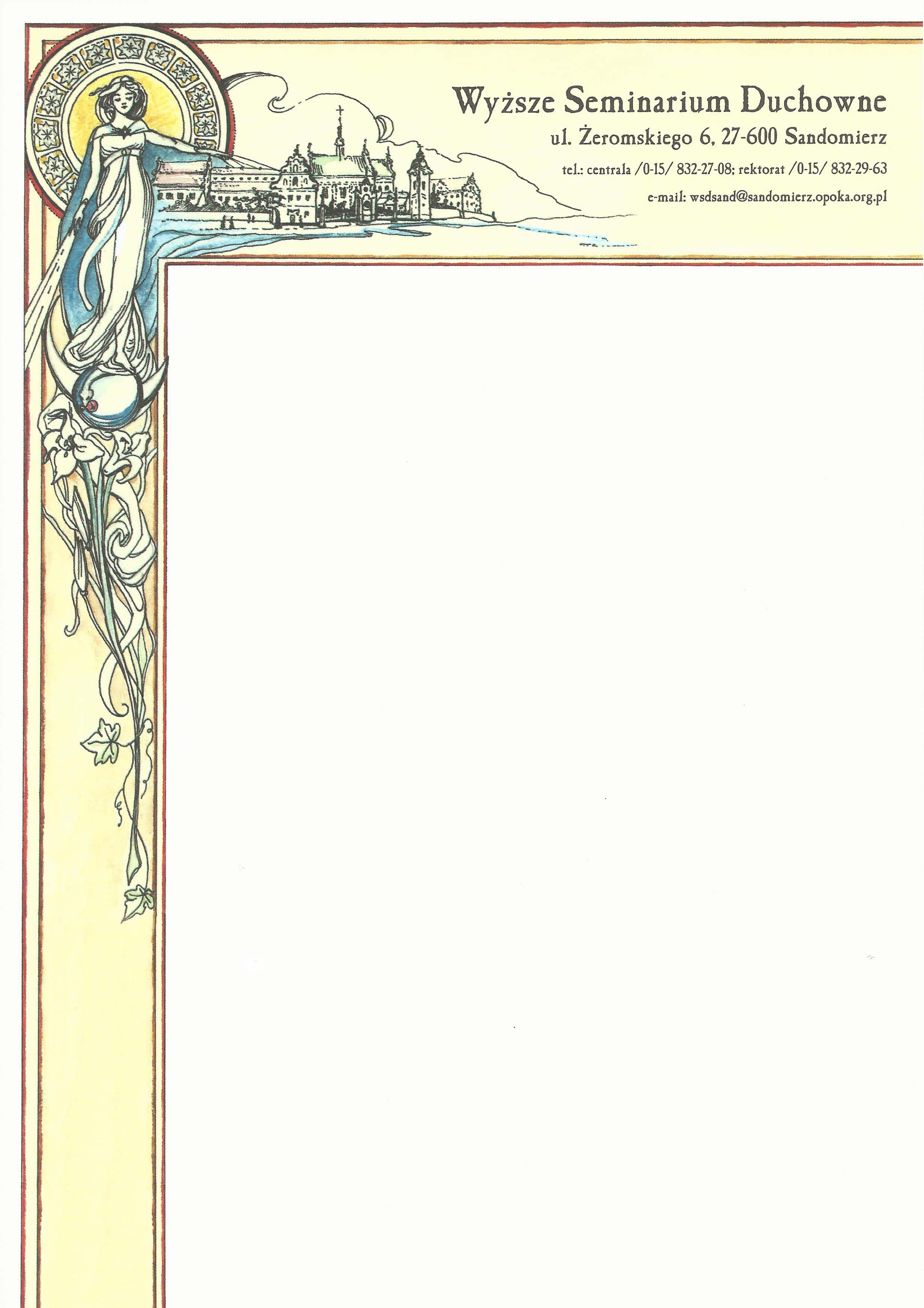 DEKLARACJA	Niniejszym zgłaszam moje przystąpienie do Stowarzyszenia Przyjaciół Wyższego Seminarium Duchownego w Sandomierzu.	Jednocześnie deklaruję składkę miesięczną w wysokości .............................................................................................	……......................................................	Parafia	Ksiądz Proboszcz	................................................................		Nazwisko i imię		............................................................................		Miejscowość /ulica, nr domu/...........................................................................	Data, miejsce urodzenia.......................................................................................	Kod pocztowy		Miejscowość..................................................	Zawód.................................................	Nr telefonu.................................................................		Data i podpis deklarującego